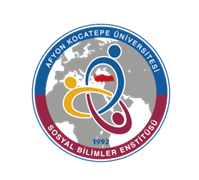 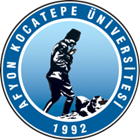 T.C.AFYON KOCATEPE ÜNİVERSİTESİSOSYAL BİLİMLER ENSTİTÜSÜT.C.AFYON KOCATEPE ÜNİVERSİTESİSOSYAL BİLİMLER ENSTİTÜSÜT.C.AFYON KOCATEPE ÜNİVERSİTESİSOSYAL BİLİMLER ENSTİTÜSÜT.C.AFYON KOCATEPE ÜNİVERSİTESİSOSYAL BİLİMLER ENSTİTÜSÜ2021-2022 EĞİTİM-ÖGRETİM YILI GÜZ YARIYILI TEMEL EĞİTİMANABİLİM DALI OKUL ÖNCESİ EĞİTİMİ BİLİM DALIYÜKSEK LİSANS PROGRAMI HAFTALIK DERS PROGRAMI2021-2022 EĞİTİM-ÖGRETİM YILI GÜZ YARIYILI TEMEL EĞİTİMANABİLİM DALI OKUL ÖNCESİ EĞİTİMİ BİLİM DALIYÜKSEK LİSANS PROGRAMI HAFTALIK DERS PROGRAMI2021-2022 EĞİTİM-ÖGRETİM YILI GÜZ YARIYILI TEMEL EĞİTİMANABİLİM DALI OKUL ÖNCESİ EĞİTİMİ BİLİM DALIYÜKSEK LİSANS PROGRAMI HAFTALIK DERS PROGRAMI2021-2022 EĞİTİM-ÖGRETİM YILI GÜZ YARIYILI TEMEL EĞİTİMANABİLİM DALI OKUL ÖNCESİ EĞİTİMİ BİLİM DALIYÜKSEK LİSANS PROGRAMI HAFTALIK DERS PROGRAMI2021-2022 EĞİTİM-ÖGRETİM YILI GÜZ YARIYILI TEMEL EĞİTİMANABİLİM DALI OKUL ÖNCESİ EĞİTİMİ BİLİM DALIYÜKSEK LİSANS PROGRAMI HAFTALIK DERS PROGRAMI2021-2022 EĞİTİM-ÖGRETİM YILI GÜZ YARIYILI TEMEL EĞİTİMANABİLİM DALI OKUL ÖNCESİ EĞİTİMİ BİLİM DALIYÜKSEK LİSANS PROGRAMI HAFTALIK DERS PROGRAMI2021-2022 EĞİTİM-ÖGRETİM YILI GÜZ YARIYILI TEMEL EĞİTİMANABİLİM DALI OKUL ÖNCESİ EĞİTİMİ BİLİM DALIYÜKSEK LİSANS PROGRAMI HAFTALIK DERS PROGRAMI2021-2022 EĞİTİM-ÖGRETİM YILI GÜZ YARIYILI TEMEL EĞİTİMANABİLİM DALI OKUL ÖNCESİ EĞİTİMİ BİLİM DALIYÜKSEK LİSANS PROGRAMI HAFTALIK DERS PROGRAMI2021-2022 EĞİTİM-ÖGRETİM YILI GÜZ YARIYILI TEMEL EĞİTİMANABİLİM DALI OKUL ÖNCESİ EĞİTİMİ BİLİM DALIYÜKSEK LİSANS PROGRAMI HAFTALIK DERS PROGRAMIGÜNLERGÜNLERGÜNLERGÜNLERGÜNLERGÜNLERGÜNLERGÜNLERGÜNLERSaatPazartesiPazartesiSalıÇarşambaPerşembePerşembeCuma08:30Okul Öncesi Eğitimde Nitel Araştırmalar (Prof. Dr. Nil DUBAN)21509:30Okul Öncesi Eğitimde Nitel Araştırmalar (Prof. Dr. Nil DUBAN)215Okul Öncesi Dönemde Kaynaştırma (Doç. Dr. Fatma Betül ŞENOL)11110:30Okul Öncesi Eğitimde Nitel Araştırmalar (Prof. Dr. Nil DUBAN)215Okul Öncesi Dönemde Kaynaştırma (Doç. Dr. Fatma Betül ŞENOL)11111:30Okul Öncesi Dönemde Oyun(Doç. Dr. Nezahat Hamiden KARACA)215Okul Öncesi Dönemde Kaynaştırma (Doç. Dr. Fatma Betül ŞENOL)11113:00Okul Öncesi Dönemde Oyun(Doç. Dr. Nezahat Hamiden KARACA)Z08Dezavantajlı Çocukların Eğitimi (Dr. Öğrt. Üyesi Mine KOYUNCU ŞAHİN)111Dezavantajlı Çocukların Eğitimi (Dr. Öğrt. Üyesi Mine KOYUNCU ŞAHİN)11114:00Okul Öncesi Dönemde Oyun(Doç. Dr. Nezahat Hamiden KARACA)Z08Dezavantajlı Çocukların Eğitimi (Dr. Öğrt. Üyesi Mine KOYUNCU ŞAHİN)111Dezavantajlı Çocukların Eğitimi (Dr. Öğrt. Üyesi Mine KOYUNCU ŞAHİN)11115:00SEMİNERDezavantajlı Çocukların Eğitimi (Dr. Öğrt. Üyesi Mine KOYUNCU ŞAHİN)111Dezavantajlı Çocukların Eğitimi (Dr. Öğrt. Üyesi Mine KOYUNCU ŞAHİN)11116:00SEMİNER17:00